Name_____________________ Teacher____________________ Graphing Rational Functions     4C.1 - Progress Check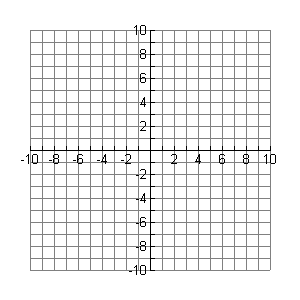 Graph_________ _________   	HA_____________  VA_____________